附件3：推荐住宿酒店信息及预订方式备注：酒店房间预订方式会议期间代表住宿费用自理，为保证酒店第一时间留好房间，请参会代表自行预订酒店房间，可以选择通过携程网预订，也可以选择通过会务组预订（会务组推荐酒店价格请参考上表）。如通过会务组订房，请微信扫描下方二维码，填写预订信息，会务组将于收到申请后5个工作日内邮件回复您的申请是否成功，请注意查收邮件，若5个工作日后未收到邮件回复，可电话联系13305818272 （尹老师）问询。请您收到邮件后及时支付房款，便于为您保留预订的房间。如需取消订房，请在2021年8月31日前向大会会务组发送邮件进行申请，若超过此时间，大会将不再作取消订房处理。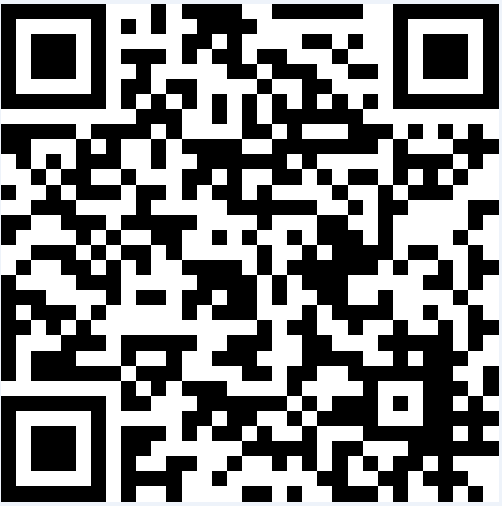 推荐酒店地址房型价格（元/天）含早杭州瑞立江河汇酒店杭州市江干区之江路1299号标间、大床480杭州天元大厦酒店杭州市江干区钱潮路2-6号标间、大床460杭州钱江新城全季酒店杭州市江干区解放东路29号迪凯银座标间、大床参考价500杭州钱江新城假日酒店杭州市江干区钱潮路20号标间、大床550杭州钱江新城万怡酒店杭州市江干区富春路298号标间、大床700